Jak już wspomniałam obchody jubileuszu rozpoczęliśmy w Dniu Edukacji Narodowej14 października 2020 r. W tym dniu, zgodnie z tradycją naszej szkoły, uczniowie klas pierwszych zostali pasowani na uczniów.  Zapewne to wydarzenie zapadnie w ich pamięci, ponieważ nie każdy rocznik ma zaszczyt wstępować  do społeczności uczniowskiej w tak ważnym momencie historycznym szkoły.Ze względu na zachowanie zasad epidemiologicznych uczniowie klasy pierwszych przeżywali tę uroczystość w dwóch turach: I. Klasa 1a,  II. Klasa 1b.Obydwie klasy zaprezentowały swoim Rodzicom oraz wszystkim zgromadzonym część artystyczną, po której nastąpiło Ślubowanie oraz Pasowanie na ucznia. Dowodem wprowadzenia uczniów do braci uczniowskiej było wręczenie legitymacji szkolnej.Na pamiątkę uroczystości uczniowie otrzymali upominki ufundowane przez Dyrektora Szkoły, Radę Rodziców oraz Oddziałowe Rady Rodziców.Klasa 1a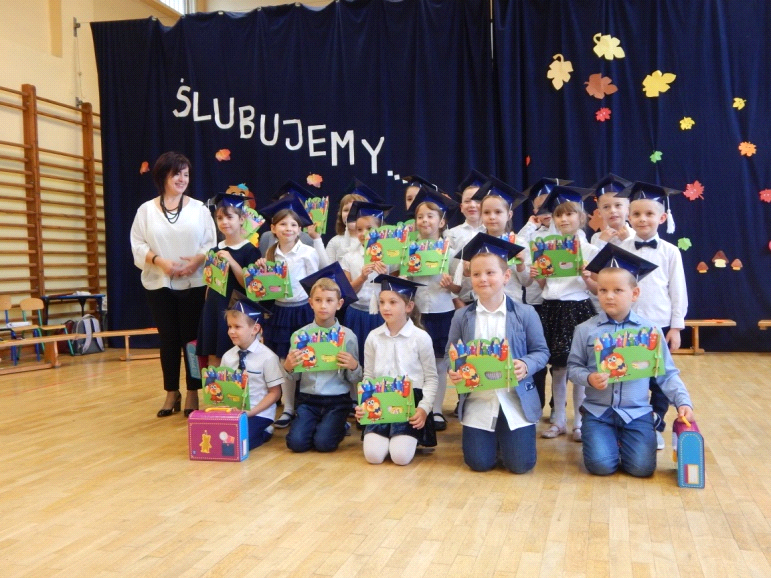 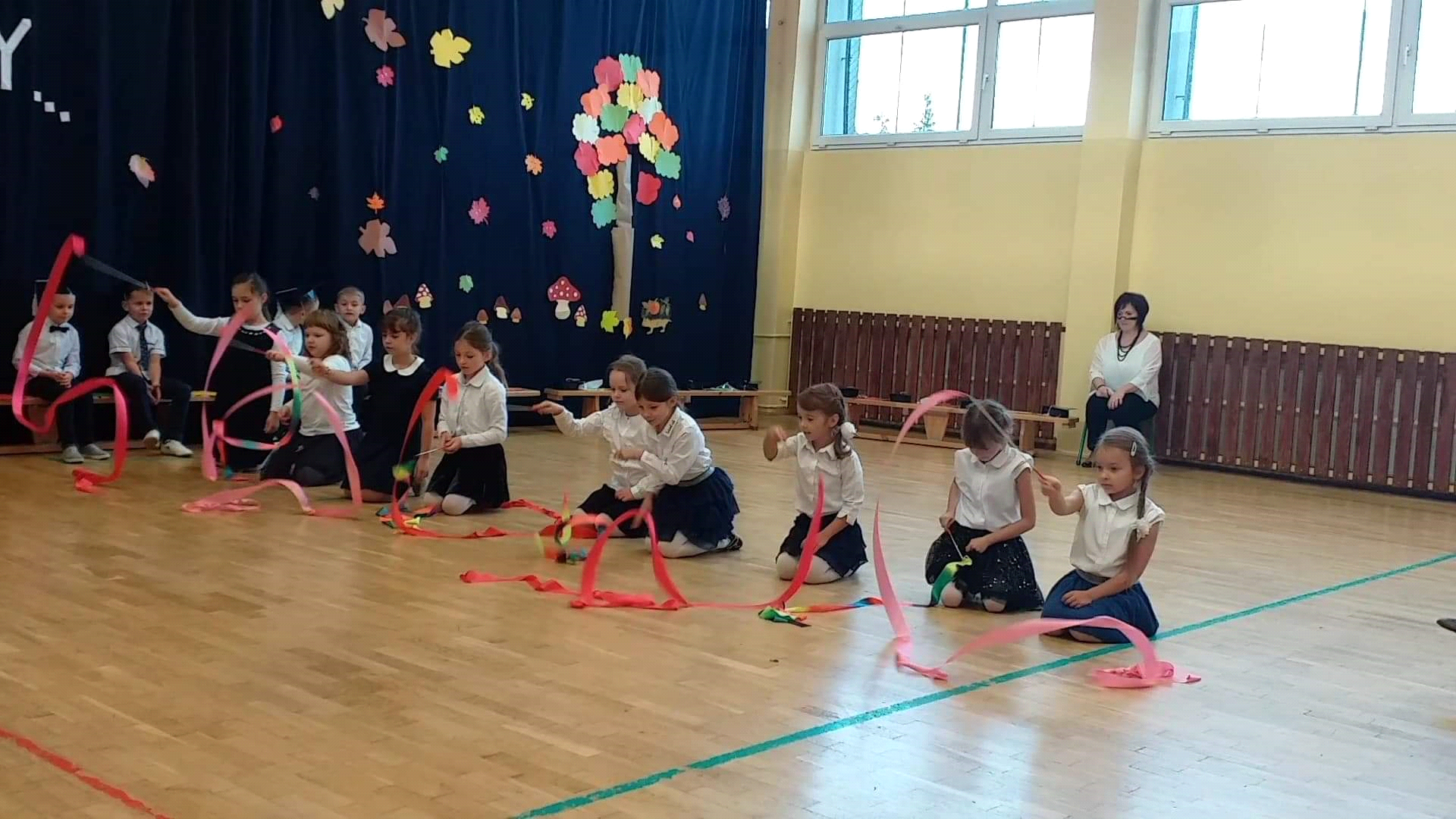 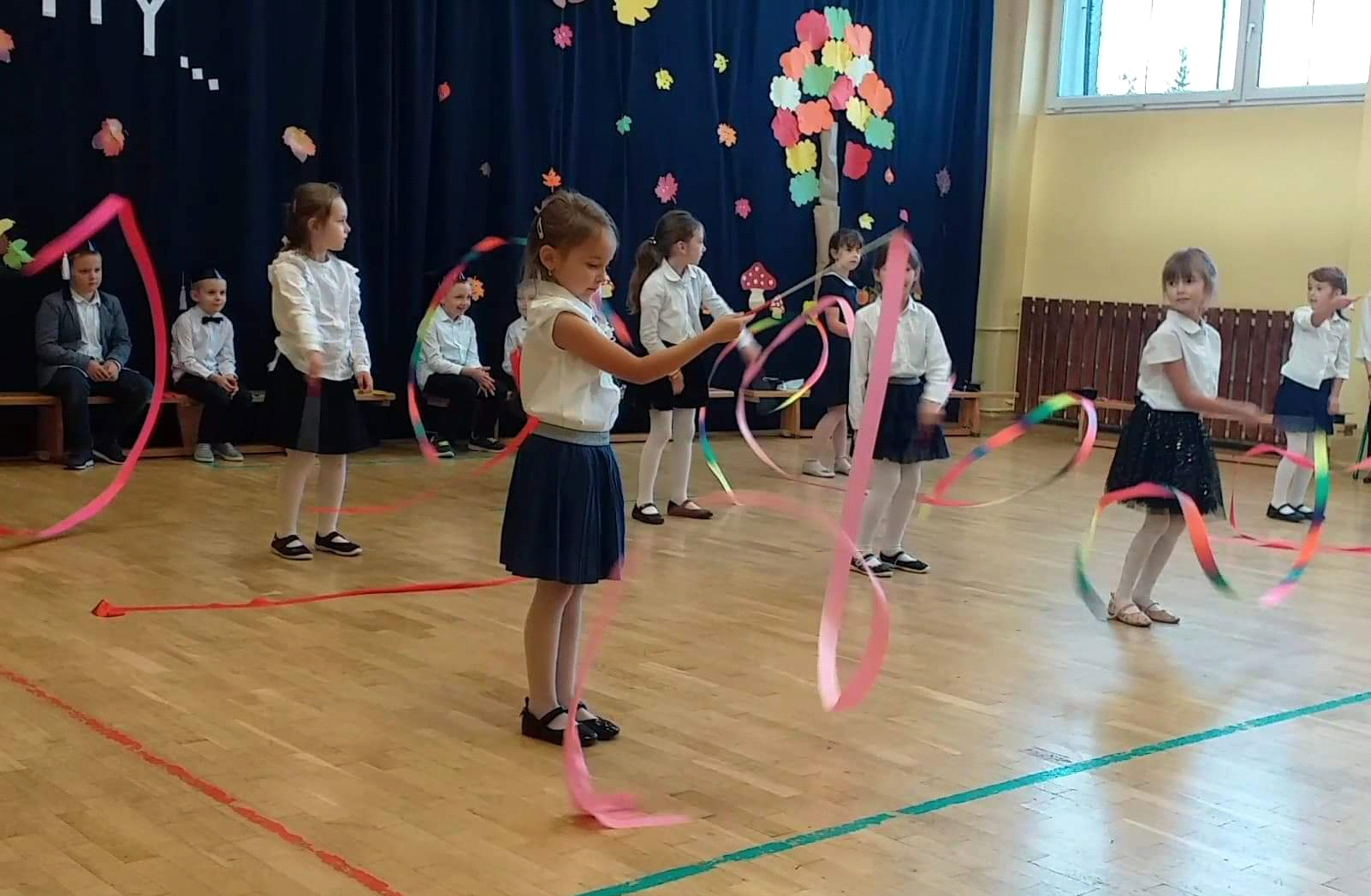 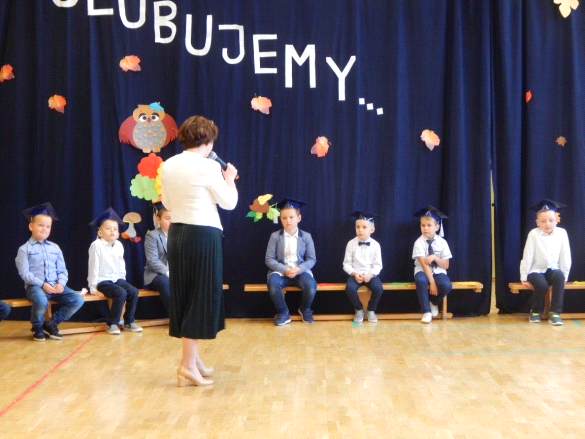 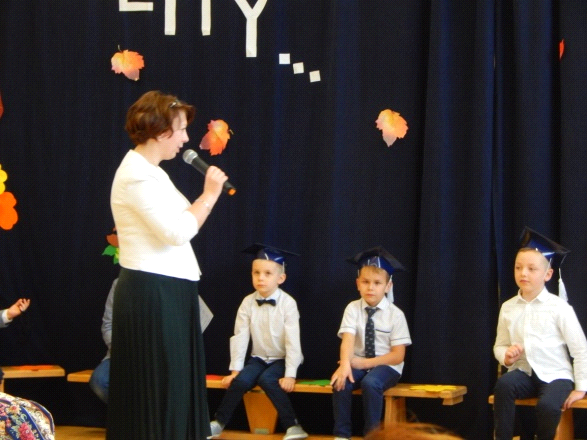 